PresseinformationPiranha: Neue IP69k-Schutzgehäuse für Linienlaser im hygienischen DesignMit den extrem robusten Laser-Schutzgehäusen der Piranha-Baureihe komplettiert autoVimation sein neues Hygienic Mounting Kit, das als weltweit erstes hygienisches Montagesystem für Bildverarbeitungskomponenten eine durchgängig hygienekonforme Installation von Kameras, Beleuchtung und Lasern in Anwendungen der Lebensmittel- und Pharma-Industrie oder in Reinräumen ermöglicht. Die jetzt erhältlichen Piranha-Schutzgehäuse dienen der Integration von Linienlasern mit 19-20 mm Durchmesser. Durch die Schutzart IP69k, die Ausführung in V4A-Edelstahl und ihr spaltenfreies hygienisches Design eignen sie sich zur gründlichen Reinigung mit Dampfstrahlern, zudem zeichnet sich das Material durch hohe Korrosionsbeständigkeit gegen scharfe Desinfektionsmittel und andere aggressive Chemikalien aus. Für das Frontfenster mit 28 mm Durchmesser, das sich sehr einfach mittels eines Sprengrings fixieren bzw. austauschen lässt, stehen Varianten aus beidseitig antireflex-beschichtetem BK7, Saphir oder Acryl zur Wahl. Der tiefe Frontdeckel erlaubt die Platzierung von Lasern mit oder ohne Fokussierring direkt hinter der Frontscheibe, wobei sein Schraubverschluss jederzeit freien Zugang zum Fokussierring gestattet. Da für die Piranha-Gehäuse als Halterung üblicherweise hygienische, an Halterohre montierte T-Stücke verwendet werden, liefert autoVimation die Modelle mit einer abgangsseitigen Standardkabelverschraubung aus V4A-Edelstahl. Für andere Montage-Varianten sind auch Ausführungen mit hygienischer Kabelverschraubung erhältlich. Um Kunden in jedem Anwendungsfall eine unkomplizierte Einhaltung des Pflichtenhefts zu ermöglichen, bereitet autoVimation aktuell auch die EHEDG-Zertifizierung der Laserschutzgehäuse vor.UnternehmenshintergrundDas 2008 gegründete, in Karlsruhe ansässige Unternehmen autoVimation entstand aus der Idee, die Montage und Justage von Bildverarbeitungskomponenten zu erleichtern: Der Firmengründer Peter Neuhaus entwickelte ein Baukastensystem, das Kunden die aufwändige Eigenfertigung von Halterungen erspart und es ermöglicht, alle benötigten Bauteile problemlos miteinander zu verbinden. Darüber hinaus umfasst das Produktprogramm auch kompakte, leicht zu integrierende Gehäuse, die den Kameras und Optiken in Bildverarbeitungssystemen optimalen Schutz vor rauen Umweltbedingungen in industriellen Anwendungen bieten und eine zuverlässige Hitzeableitung gewährleisten. Zum Dienstleistungsspektrum zählen u.a. die Bereitstellung kompletter, einbaufähiger mechanischer Lösungen für Kamera und Beleuchtung sowie die Integration von Spezialoptiken, Filtern, Lichtschranken, Drehgebern oder anderen Sensoren.Zum Kundenkreis von autoVimation gehören namhafte Unternehmen in zahlreichen Branchen, etwa der pharmazeutischen und Lebensmittelindustrie, der Messtechnik, Qualitätskontrolle und Sicherheitstechnik.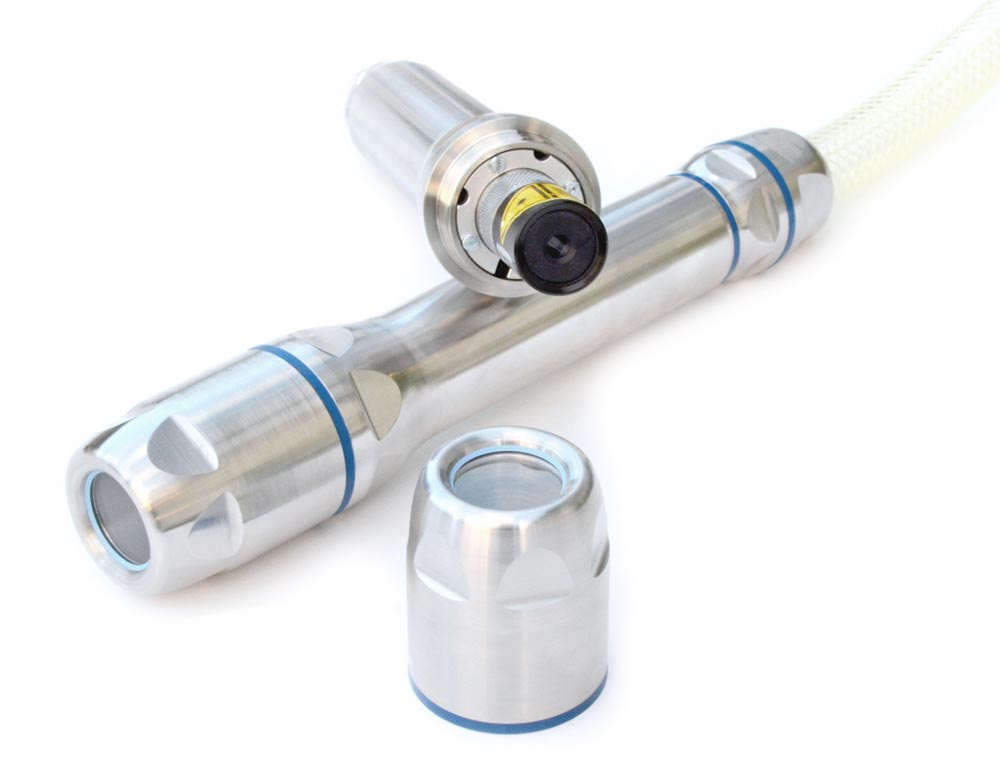 Bild: Piranha: Neue Laserschutzgehäuse mit hygienischem Design und Schutzart IP69k Bilder:PiranhaZeichen:1.717Dateiname:202109032_pm_piranhaDatum:08.12.2021Kontakt:autoVimation GmbHPeter NeuhausRömerweg 176287 RheinstettenTel.: 07 21 / 6 27 67 56Fax: 07 21 / 6 27 67 59E-Mail: sales@autovimation.comInternet: www.autovimation.com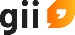 gii die Presse-Agentur GmbHImmanuelkirchstraße 1210405 BerlinTel.: 0 30 / 53 89 65 - 0Fax: 0 30 / 53 89 65 - 29E-Mail: info@gii.deInternet: www.gii.de